財團法人天主教白永恩神父社會福利基金會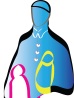 附設臺北市私立聖文生兒童發展中心    志工服務心得姓    名填表日期學校或單位科系或職稱服務重點摘要(請簡述)服務時間     104年~  月  日  至   月  日       104年~  月  日  至   月  日       104年~  月  日  至   月  日  服務地點台北市石牌路二段90巷20號台北市石牌路二段90巷20號台北市石牌路二段90巷20號服務心得：(200-300字)服務心得：(200-300字)服務心得：(200-300字)